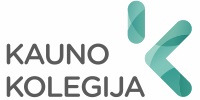 , ĮRAŠYKITE KATEDROS PAVADINIMĄ VARDININKO LINKSNIUĮrašykite darbo autoriaus vardą ir pavardę vardininko linksniuĮRAŠYKITE BAIGIAMOJO DARBO PAVADINIMĄ Profesinio bakalauro baigiamasis darbasĮrašykite studijų programos pavadinimą kilmininko linksniu studijų programosvalstybinis kodas ĮrašykiteĮrašykite studijų krypties pavadinimą kilmininko linksniu studijų kryptiesĮrašykite (pvz.: lekt. Vardenė Pavardenė)___________(parašas)___________(data)